04 July 2019Registration for the Phytosanitary Measures Research Group (PMRG) Meeting in Cairns, AustraliaThank you for nominating to attend the next meeting of the Phytosanitary Research Group Meeting (PMRG) to be held in Cairns, Australia, from 24-27 September 2019.  The PMRG recognises your expertise in phytosanitary treatments and would value your contribution to the group’s work programme.Please refer to the International Plant Protection Convention website at https://www.ippc.int/en/external-cooperation/organizations-page-in-ipp/phytosanitarymeasuresresearchgroup/ for information about the meeting including the agenda. The cost of registration is $260 Australian per person ($approximately (180 USD). This fee covers the cost of conference facilities and catering for morning tea, lunch and afternoon tea for all four days. Please fill out your payment details and return the form to Lorraine Nearey (email address is below).Also attached is information on how to make a booking at the conference venue, the Shangri-La hotel in Cairns. There are lots of hotels in Cairns but we have negotiated a conference discount for delegates and hope delegates will choose to stay at the venue. Accommodation at the Shagari-la is $195 AUD per night (approximately $136 USD) and includes a full buffet breakfast at a restaurant overlooking the Cairns harbour. Yours sincerely Peter LeachChair, Phytosanitary Measures Research Group and  Market Access Focus Team Leader and Senior Principal EntomologistDepartment of Agriculture and Fisheries Tel 07 42418236    Mob 0408 077 752 Email Peter.Leach@daf.qld.gov.au;  www.daf.qld.gov.au 21 Redden St, Portsmith, Cairns, QLD 4870Registration for the Phytosanitary Measures Research Group (PMRG) Meeting in Cairns, AustraliaName				           ____________________________________________________                                                                                                            Any dietary requirements?	 No		 Yes _____________________________________ 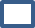 Any special request?		 No		 Yes _____________________________________ Payment			 Visa	 Master Card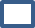 Do you require a receipt?	 No		 Yes Email address for receipts		____________________________________________________Card Holder Name			____________________________________________________Card Holder Signature			____________________________________________________Total Amount (Australian Dollars)	$260________________________________________________Card Number			      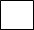 Card Expiry Date		  /  Please return this form to Lorraine.Nearey@daf.qld.gov.au  All invoices will be paid in Australian dollars and will be emailed to you within 14 days of receipt. 